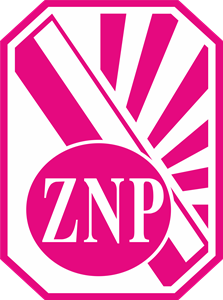 Zarząd Oddziału ZNP w Opolu zaprasza do udziału w festynie rodzinnym organizowanym dla członków ZNP w dniu 28.05.2022 r. w godz. 1500 – 1900Miejsce : Gospodarstwo agroturystyczne  państwa Lipińskich w Przysieczy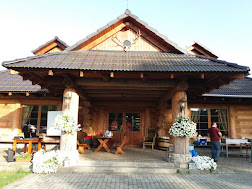 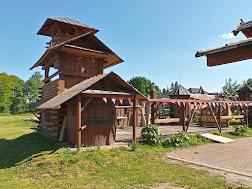 Zapisy i wpłaty u prezesów ognisk w terminie do 15 kwietnia 2022 r. Członek ZNP – 20 złdziecko członka ZNP – 10 złosoba towarzysząca – 40 złKoszt całkowity wynosi 85 zł pozostałą kwotę pokrywa Zarząd Oddziału ZNP w Opolu.Oprócz smacznego wyżywienia przewidywane są różne atrakcje.Serdecznie zapraszamy